О намерении предоставления земельного участка, расположенного на землях государственной неразграниченной собственностиДепартамент муниципального имущества администрации Волгограда на основании поступившего заявления в соответствии со статьей 39.18 Земельного кодекса Российской Федерации информирует о возможном предоставлении земельного участка с учетным номером 6-4-2005, проектной площадью 638 кв.м, местоположением: Волгоградская область, г. Волгоград, Советский район, для ведения садоводства для собственных нужд, подлежащего образованию в соответствии с проектом межевания территории квартала 06_08_095 по ул. им. Курсекова в Советском районе, утвержденного постановлением администрации Волгограда от 10.11.2022 № 1305 (размещен на сайте www.volgadmin.ru (органы власти → структурные подразделения → департамент по градостроительству и архитектуре → градостроительство → проекты планировок и межевания → утвержденная документация).Ознакомиться с информацией о земельном участке с учетным номером 6-4-2005  возможно по адресу: 400066, г. Волгоград, ул. Порт – Саида, 7А (каб. № 7), департамент муниципального имущества администрации Волгограда, каб. 9 (приемные дни вторник, четверг с 9.00 до 12.00 и с 14.00 до 17.00).Подать заявление о намерении участвовать в аукционе по предоставлению земельного участка с учетным номером 6-4-2005, проектной площадью 638 кв.м, местоположением: Волгоградская область, г. Волгоград, Советский район возможно в течение тридцати дней со дня опубликования данного информационного сообщения, с 27.04.2023 по 26.05.2023, включительно, посредством:многофункционального центра по предоставлению государственных и муниципальных услуг по адресам, указанным на официальном сайте ГКУ ВО «МФЦ» (www.mfc.volganet.ru);информационно-телекоммуникационной сети "Интернет";лично по адресу: Волгоград, ул. Волгодонская, 16;направления почтового отправления на адрес: 400066, г. Волгоград, 
ул. Волгодонская, 16;направления на электронной почты на электронный адрес Департамента муниципального имущества администрации Волгограда kom_im@volgadmin.ruТелефоны для справок: (8442) 38-67-77 Графическое изображение земельного участка с учетным номером 6-4-2005, проектной площадью 638 кв.м, местоположением: Волгоградская область, г. Волгоград, Советский район: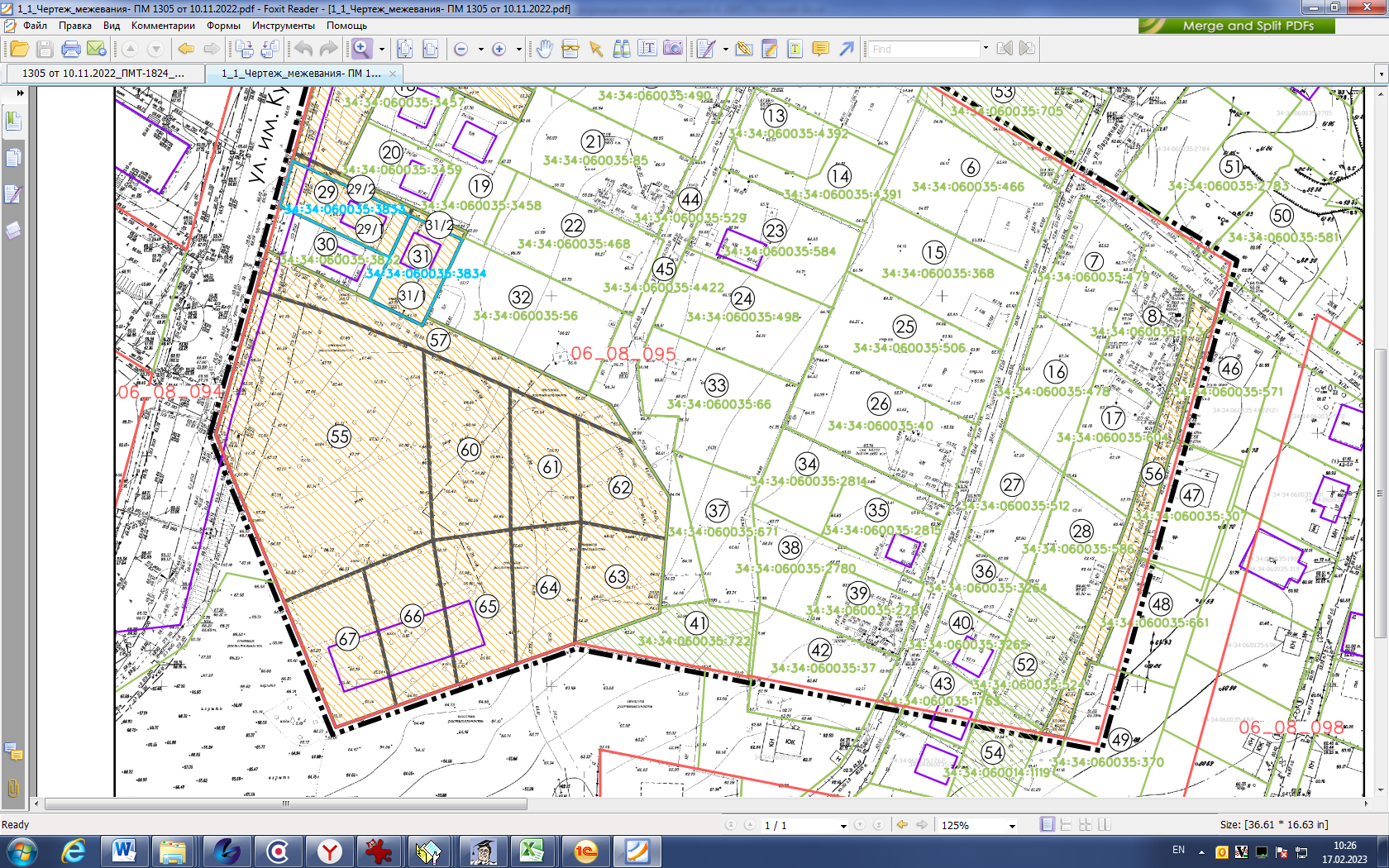 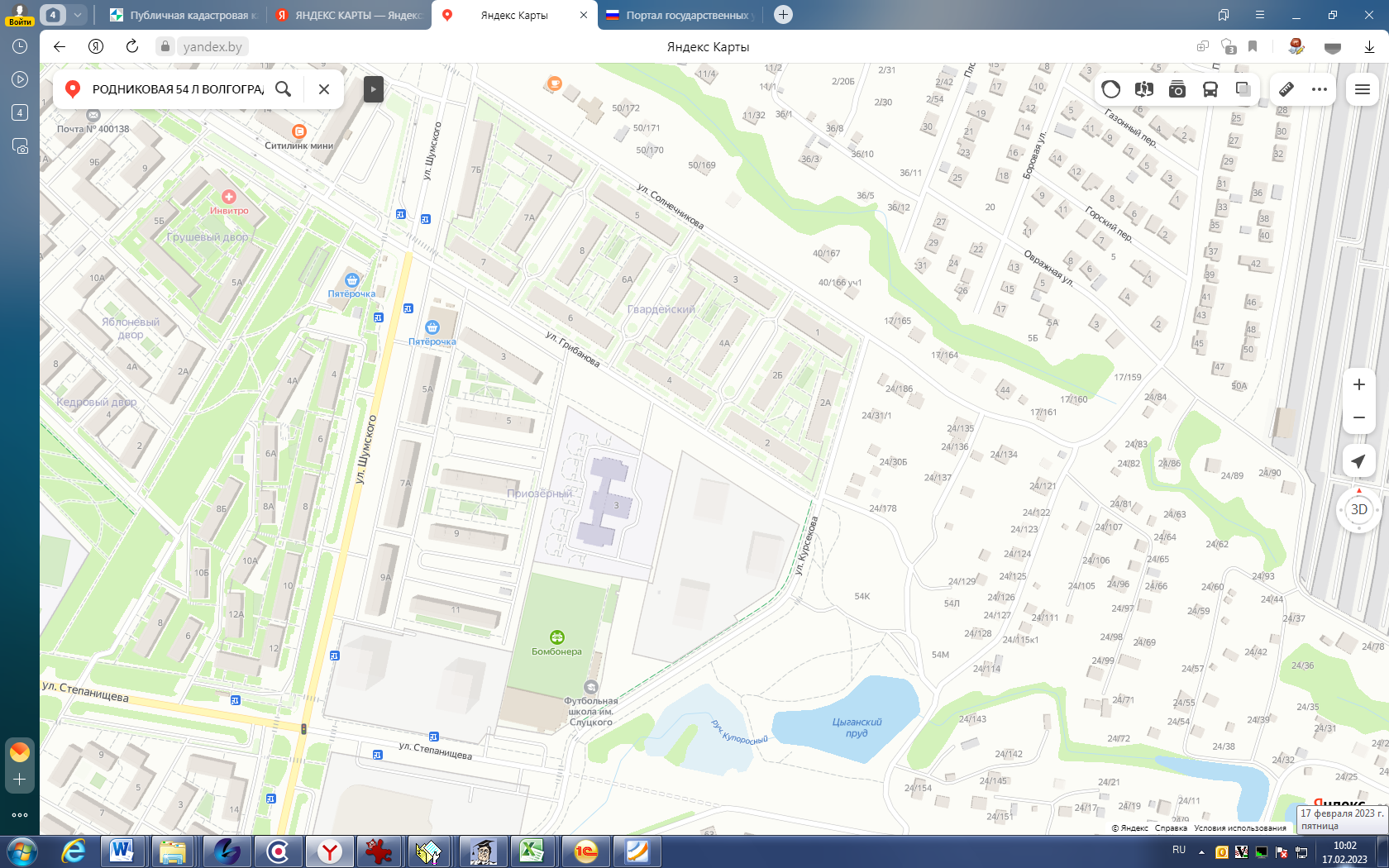 